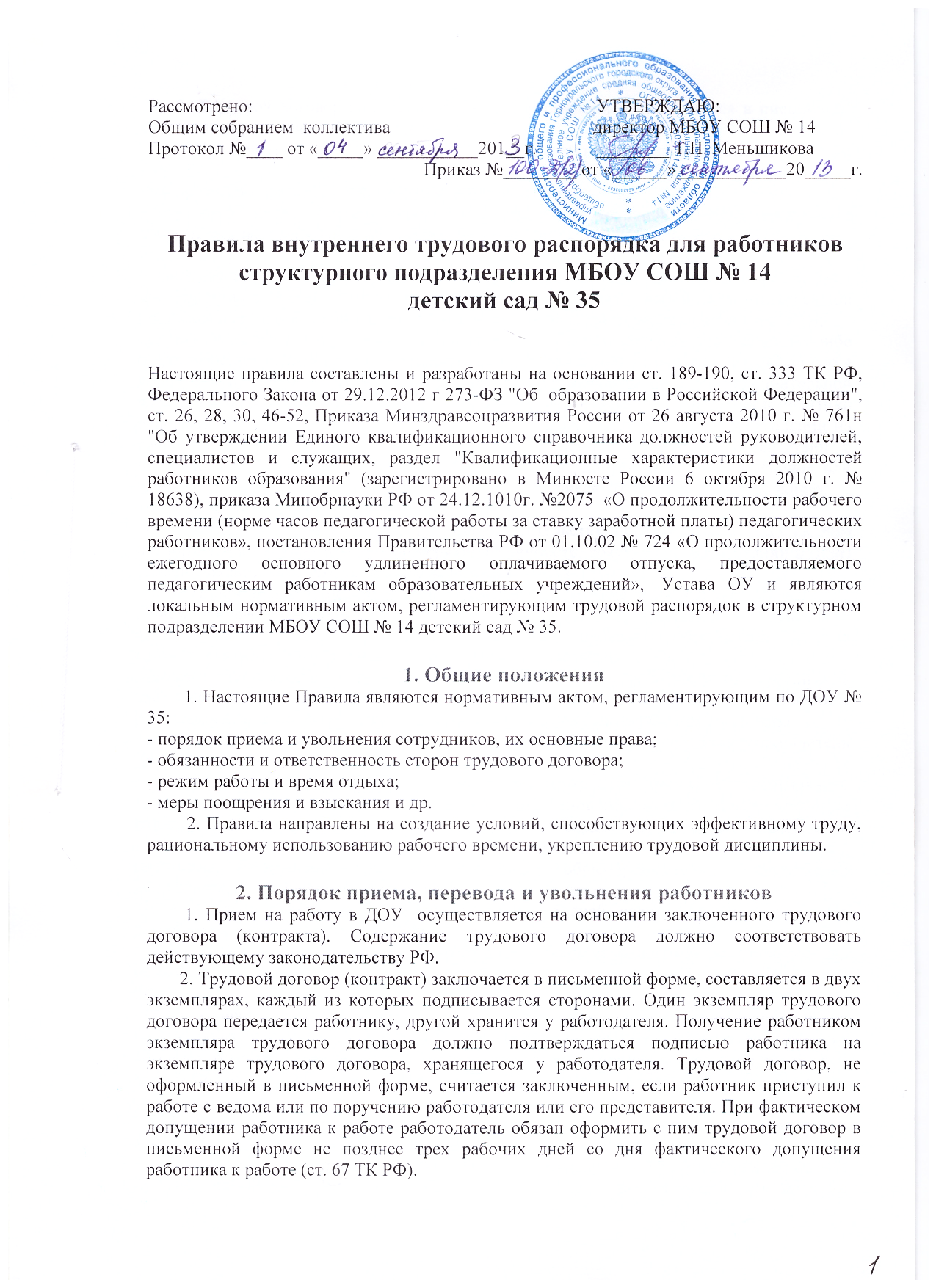         3. Трудовой договор между работником и учреждением заключается в письменной форме (на основании ст. 56-84 ТК РФ).        4. При приеме на работу поступающий представляет следующие документы (ст.65 ТК РФ):- паспорт или иной документ, удостоверяющий личность;- трудовую книжку, за исключением случаев, когда трудовой договор заключается впервые или работник поступает на работу на условиях совместительства;- страховое свидетельство государственного пенсионного страхования;- документ об образовании и (или) о квалификации или наличии специальных знаний - при поступлении на работу, требующую специальных знаний или специальной подготовки (копию аттестационного листа или приказа, удостоверения (при наличии));- справку о наличии (отсутствии) судимости и (или) факта уголовного преследования либо о прекращении уголовного преследования по реабилитирующим основаниям, выданную в порядке и по форме, которые устанавливаются федеральным органом исполнительной власти, осуществляющим функции по выработке и реализации государственной политики и нормативно-правовому регулированию в сфере внутренних дел, - при поступлении на работу, связанную с деятельностью, к осуществлению которой в соответствии с настоящим Кодексом, иным федеральным законом не допускаются лица, имеющие или имевшие судимость, подвергающиеся или подвергавшиеся уголовному преследованию;- медицинскую справку установленного образца.        5. Лица, поступившие на работу по совместительству, предъявляют (ст. 283 ТК РФ) паспорт или иной документ, удостоверяющий личность, документ об образовании и (или) о квалификации либо его надлежаще заверенной копии.        6. Прием на работу осуществляется в следующем порядке (ст.68 ТК РФ):Прием на работу оформляется приказом директора ОУ, изданным на основании заключенного трудового договора. Содержание приказа  работодателя должно соответствовать условиям заключенного трудового договора. Приказ  работодателя о приеме на работу объявляется работнику под роспись в трехдневный срок со дня фактического начала работы. По требованию работника работодатель обязан выдать ему надлежаще заверенную копию указанного приказа         7. При приеме работника на работу или переводе его на другую работу руководитель ДОУ обязан (ст.68 ТК РФ)- ознакомить работника под роспись с правилами внутреннего трудового распорядка,  с должностной инструкцией, правилами противопожарной безопасности, инструкцией по охране жизни и здоровья детей, инструкцией по охране труда, иными локальными нормативными актами, непосредственно связанными с трудовой деятельностью работника, Программой развития и Основной общеобразовательной программой дошкольного образования (для педагогов).        8. На всех работников, проработавших более 5 дней, ведутся трудовые книжки в установленном порядке (ст. 66 ТК РФ).        9. При заключении трудового договора соглашением сторон может быть обусловлено испытание работника в целях проверки его соответствия поручаемой работе (ст.70 ТК РФ).       10. Условие об испытании должно быть указано в трудовом договоре и приказе (на срок не более 3 месяцев, а для заместителей - не более 6 месяцев), отсутствие в трудовом договоре условия об испытании означает, что работник принят без испытания. В срок испытания не засчитывается период временной нетрудоспособности и другие периоды, когда работник фактически отсутствовал на работе.      11. В период испытания на работника распространяются все нормативно-правовые и локальные акты, как и для работника, принятого на постоянную работу.      12. Испытания при приеме на работу не устанавливаются для: беременных женщин и женщин, имеющих детей в возрасте до полутора лет;  лиц, не достигших возраста восемнадцати лет;  лиц, получивших среднее профессиональное образование или высшее образование по имеющим государственную аккредитацию образовательным программам и впервые поступающих на работу по полученной специальности в течение одного года со дня получения профессионального образования соответствующего уровня; для приглашенных на работу в порядке перевода по согласованию между работодателями; лиц, заключающих трудовой договор на срок до двух месяцев. (ст.70 ТК РФ)    13. При неудовлетворительном результате испытания работодатель имеет право до истечения срока испытания расторгнуть трудовой договор с работником, предупредив его об этом в письменной форме не позднее чем за три дня с указанием причин, послуживших основанием для признания этого работника не выдержавшим испытание. (ст. 71 ТК РФ).      14. Если в период испытания работник сочтет, что работа не является для него подходящей, он вправе расторгнуть трудовой договор по собственному желанию, предупредив работодателя в письменной форме за три дня.      15. Если срок испытания истек, а работник продолжает работу, то он считается выдержавшим испытание и последующее расторжение трудового договора допускается только на общих основаниях.      16. При заключении трудового договора впервые трудовая книжка, страховое свидетельство государственного пенсионного страхования оформляются в ОУ. Трудовые книжки хранятся у делопроизводителя ОУ наравне с ценными документами - в условиях, гарантирующих их недоступность для посторонних лиц.      17. При приеме работника с источниками повышенной опасности ответственный по охране труда организации организует обучение и проверку знаний соответствующих правил охраны труда.      18. Работники ДОУ  проходят обязательный периодический медицинский осмотр, а в соответствии с медицинскими рекомендациями - внеочередной медицинский осмотр.При непрохождении работником периодических медицинских осмотров (обследований), а также внеочередных медицинских осмотров по направлению работодателя в случаях, предусмотренных Трудовым кодексом, по истечении срока действия медицинской справки работодатель не допускает работника к исполнению им трудовых обязанностей.      19. Перевод работника на другую работу производится только с его согласия, за исключением случаев, предусмотренных в ст. 72.2 ТК РФ (по производственной необходимости для замещения временно отсутствующего работника), при этом работник не может быть переведен на работу, противопоказанную ему по состоянию здоровья. Продолжительность перевода на другую работу не может превышать одного месяца в течение календарного года.      20. В связи с изменениями в организации работы в ДОУ (изменение количества групп, режима работы, введение новых форм обучения и воспитания и т.п.) при продолжении работы в той же должности допускается изменение существенных условий труда работника:- системы и условий оплаты труда;- льгот;-режима работы (установление или отмена неполного рабочего времени, совмещение профессий и др.);- наименования должности и др.Об этом работник должен быть поставлен в известность в письменной форме не позднее чем за 2 месяца до их введения (ст. 74 ТК РФ).      21. Прекращение трудового договора может иметь место только по основаниям, предусмотренным трудовым законодательством Российской Федерации, а именно:- соглашение сторон;- истечение срока трудового договора, за исключением случаев, когда трудовые отношения фактически продолжаются и ни одна из сторон не потребовала их прекращения;- расторжение трудового договора по инициативе работника;- расторжение трудового договора по инициативе работодателя;- перевод работника по его просьбе или с его согласия на работу к другому работодателю или переход на выборную работу (должность);- отказ работника от продолжения работы в связи со сменой собственника имущества организации, с изменением подведомственности (подчиненности) организации либо ее реорганизацией;- отказ работника от продолжения работы в связи с изменением определенных сторонами условий трудового договора;- отказ работника от перевода на другую работу, необходимого ему в соответствии с медицинским заключением, либо отсутствия у работодателя соответствующей работы;- обстоятельства, не зависящие от воли сторон;- нарушение установленных Трудовым кодексом или иным федеральным законам правил заключения трудового договора, если это нарушение исключает возможность продолжения работы.Трудовой договор может быть прекращен и по другим основаниям, предусмотренным Трудовым кодексом и иными федеральными законами.       22. Работник имеет право расторгнуть трудовой договор, предупредив об этом работодателя не позднее чем за две недели.По соглашению между работником и работодателем трудовой договор может быть расторгнут и до истечения срока предупреждения об увольнении.По истечении срока предупреждения об увольнении работник вправе прекратить работу, а работодатель в последний день работы обязан выдать работнику трудовую книжку, другие документы, связанные с работой, по письменному заявлению работника и произвести с ним окончательный расчет.Срочный трудовой договор расторгается с истечением срока его действия, о чем работник должен быть предупрежден в письменной форме не менее чем за 3 календарных дня до его увольнения.Договор, заключенный на время исполнения обязанностей отсутствующего работника, расторгается с выходом этого работника на работу.       23. В день увольнения руководитель ОУ обязан выдать работнику его трудовую книжку с внесенной в нее записью об увольнении и произвести с ним окончательный расчет, а также по письменному заявлению работника копии документов, связанных с его работой.3. Основные обязанности  работодателяРаботодатель ДОУ обязан:1. Обеспечить соблюдение требований устава ОУ и правил внутреннего распорядка.2. Организовать труд  воспитателей, специалистов, обслуживающего персонала в соответствии с их специальностью, квалификацией, опытом работы.3.Закрепить за каждым работником соответствующее его обязанностям рабочее место и оборудование. Создать необходимые условия для работы персонала: содержать здание и помещение в чистоте, обеспечивать в них нормальную температуру, освещение; создать условия для хранения верхней одежды работников, организовать их питание.4. Соблюдать правила охраны труда, строго придерживаться установленного рабочего времени и времени отдыха, осуществлять  необходимые мероприятия по технике безопасности и производственной санитарии.Принимать необходимые меры для профилактики травматизма, профессиональных и других заболеваний работников и детей.5. Обеспечить работников необходимыми методическими пособиями и хозяйственным инвентарем для организации активной работы.6. Осуществлять контроль  качества  воспитательно-образовательного процесса, выполнением образовательных программ.7. Своевременно рассматривать предложения работников, направленных на улучшения работы ДОУ, поддерживать и поощрять лучших работников.8. Обеспечивать условия для систематического повышения квалификации работников.9. Совершенствовать организацию труда, обеспечивать выполнение действующих условий оплаты труда, своевременно выдавать заработную плату и пособия.        10 Своевременно предоставлять отпуска работникам ДОУ в соответствии с утверждением на год графиком.               4. Основные обязанности работников.Работники ДОУ обязаны:        1. Выполнять Правила внутреннего трудового распорядка, должностные инструкции и локальные акты ДОУ.        2. Работать добросовестно, соблюдать трудовую дисциплину (своевременно и точно выполнять распоряжения администрации; не отвлекать других работников от выполнения их трудовых обязанностей; своевременно приходить на работу; соблюдать установленную продолжительность рабочего времени (график работы) и др.).        3. Согласовывать с администрацией планируемые изменения графика и режима работы, не покидать рабочее место вплоть до прихода сотрудника-сменщика.        4. Неукоснительно соблюдать правила охраны труда и техники безопасности, о всех случаях травматизма незамедлительно сообщать администрации. Соблюдать правила противопожарной безопасности, производственной санитарии и гигиены, уметь действовать в нестандартных экстремальных ситуациях (террористический акт, экологические катастрофы и т. п.).        5. Педагогическим работникам не реже 1 раза в 3 года повышать свою квалификацию. Всем сотрудникам проходить в установленные сроки медицинский осмотр, соблюдать санитарные нормы и правила.       6. Беречь имущество ДОУ. соблюдать чистоту и порядок в помещениях ДОУ, экономно расходовать материалы и энергоресурсы; воспитывать у детей бережное отношение к имуществу ДОУ.       7. Проявлять заботу о воспитанниках ДОУ, быть внимательными, осуществлять индивидуально-личностный подход к каждому ребенку.       8. Соблюдать этические нормы поведения в коллективе, быть внимательными, доброжелательными с родителями воспитанников ДОУ.      9. Своевременно заполнять и аккуратно вести установленную документацию.     10. Содержать рабочее место, оборудование, мебель в исправном и аккуратном состоянии.     11. Соблюдать установленный порядок хранения материальных ценностей и документов.Воспитатели ДОУ обязаны:1. Строго соблюдать трудовую дисциплину (выполнять п.4.1-4.9).2. Нести ответственность за жизнь, физическое и психическое здоровье ребёнка. Обеспечивать охрану жизни и здоровья детей, соблюдать санитарные правила, отвечать за воспитание и обучение детей, выполнять требования медперсонала, связанные с охраной и укреплением здоровья детей. Проводить закаливающие мероприятия, чётко следить за выполнением инструкций об охране жизни и здоровья детей в помещениях дошкольного учреждения и на детских прогулочных участках.3. Выполнять договор с родителями, сотрудничать с семьёй ребёнка по вопросам воспитания и обучения, проводить родительские собрания, консультации, заседания родительского комитета,  уважать родителей, видеть в них партнёров.4. Следить за посещаемостью детей своей группы, своевременно сообщать об отсутствующих детях  медсестре, руководителю.5. Неукоснительно  выполнять режим дня. Заранее тщательно готовиться к занятиям, изготовлять педагогические пособия, дидактические игры, в работе с детьми использовать ТСО, слайды, диапозитивы, различные виды театра.6. Участвовать в работе педагогических советов ДОУ, изучать педагогическую литературу, знакомиться с опытом работы других воспитателей.7. Вести работу в методическом кабинете, готовить выставки, каталоги, подбирать методический материал для  работы с детьми, оформлять наглядную педагогическую агитацию, стенды.8. Совместно с музыкальным руководителем готовить развлечения, праздники. Принимать участие в праздничном оформлении ДОУ.9. В летний период организовывать оздоровительные мероприятия на участке ДОУ.10. Работать в тесном контакте со вторым педагогом и помощником  воспитателя в своей группе.11. Чётко планировать свою учебно-воспитательную деятельность, держать работодателя в курсе своих планов; соблюдать правила и режим ведения документации.12. Уважать личность ребёнка, изучать его индивидуальные особенности, знать его склонности и особенности характера, помогать ему в становлении и развитии личности.13. Защищать и представлять права ребёнка перед другими  инстанциями.14. Допускать на свои занятия  представителей общественности и иных лиц по предварительной договорённости.5. Основные права работников.Работники ДОУ имеют право: (ст. 21 ТК РФ):        1. Предоставление ему работы, обусловленной трудовым договором;        2. Рабочее место, соответствующее государственным нормативным требованиям охраны труда и условиям, предусмотренным коллективным договором;       3. Работу, отвечающую его профессиональной подготовке и квалификации;       4. Полную достоверную информацию об условиях труда и требованиях охраны труда на рабочем месте;      5. Оплату труда не ниже размеров, установленных правительством РФ для соответствующих профессионально-квалификационных групп работников;      6. Охрану труда;1. Отдых, который гарантируется установленной федеральным законом максимальной продолжительностью рабочего времени и обеспечивается предоставлением еженедельных выходных дней, праздничных нерабочих дней, оплачиваемых ежегодных отпусков, сокращенного дня для ряда профессий и отдельных категорий работников;2.Профессиональную подготовку, переподготовку и повышение квалификации;3.Получение квалификационной категории при успешном прохождении аттестации в соответствии с Типовым положением об аттестации педагогических руководящих работников в государственных муниципальных учреждений и организаций РФ;4.Свободу выбора и использование методик обучения и воспитания, учебных пособий и материалов, учебников, методов оценки знаний воспитанников;5.Участие в управлении организацией в предусмотренных ДОУ формах;6.Разрешение индивидуальных и коллективных трудовых споров, включая право на забастовку, в порядке, установленном федеральными и местными законами.6. Рабочее время и его использование1. В ДОУ устанавливается 5-дневная рабочая неделя с двумя выходными днями (суббота и воскресенье). Продолжительность рабочего дня (смены для воспитателей определяются из расчета 36 часов в неделю)2. ДОУ работает в режиме: с 7.30. до 16.30.(9 часов в день)3. Воспитатели ДОУ должны приходить на работу за 10 минут до начала работы. Окончание рабочего дня воспитателей ДОУ в зависимости от смены. В конце дня воспитатели обязаны проводить детей в раздевалку и проследить за уходом детей домой в сопровождение  родителей (родственников).4. Продолжительность рабочего дня (смены для руководящего, административно- хозяйственного обслуживающего и учебно - вспомогательного персонала определяется из расчета 36- часовой рабочей недели в соответствии с графиком сменности).Графики работы утверждаются руководителем ОУ и предусматривают время начало и окончания работы. Перерыв для отдыха и питания. Графики объявляются работнику под подпись и вывешиваются на видном месте не позже, чем за один месяц до их введения в действие.5. Работодатель  организует учет рабочего времени и его использования всех работников ДОУ.В случае не явки на работу по болезни работник обязан известить администрацию как можно раньше, а также предоставить листок временной нетрудоспособности в первый день выхода на работу. 7. Организация режима работы ДОУ     1. В ДОУ устанавливается 5-дневная рабочая неделя (выходные: суббота и воскресенье).     2. Привлечение к работе работников в установленные графиком выходные и праздничные дни запрещено и может иметь место лишь в случаях, предусмотренных законодательством.     3. Общие собрания коллектива проводятся по мере необходимости, но не реже 1 раза в год. Заседания Совета педагогов проводятся не реже 2 раз в год. Все заседания проводятся в нерабочее время и не должны продолжаться более 2 часов, родительские собрания – более 1,5 часа.    4. Очередность предоставления ежегодных отпусков устанавливается администрацией ДОУ по согласованию с работниками ДОУ с учетом необходимости обеспечения нормальной работы ДОУ и благоприятных условий для отдыха работников. График отпусков составляется до 30 декабря, доводится до сведения всех работников и за две недели до окончания календарного года утверждается приказом по ОУ.     5. Педагогическим и другим работникам запрещается:-изменять по своему усмотрению расписание занятий и график работы;-изменять, удлинять или сокращать продолжительность занятий и перерывов между ними.     6. Посторонним лицам разрешается присутствовать в ДОУ по согласованию с администрацией.    7. Не разрешается делать замечаний педагогическим работникам по поводу их работы во время проведения занятий, в присутствии детей и родителей.    8.В помещениях ДОУ запрещается:-находится в верхней одежде и головных уборах;-громко разговаривать и шуметь в коридорах.На территории ДОУ запрещается сорить, курить и распивать алкогольные напитки.8. Поощрения за успехи в работе     1.За образцовое выполнение трудовых обязанностей, новаторство в труде и другие достижения в работе применяются следующие поощрения:-объявление благодарности;-премирование;-награждение ценным подарком;-награждение почетной грамотой.     2.Поощрения объявляются приказом руководителя ДОУ и доводятся до сведения коллектива, запись о поощрении вносится в трудовую книжку работника.     3.  За особые трудовые заслуги работников предоставляются ходатайства в вышестоящие органы к поощрению, наградам и присвоению званий.9. Взыскания за нарушения трудовой дисциплины      1. Нарушение трудовой дисциплины, т.е. неисполнение или ненадлежащее исполнение трудовых обязанностей, вследствие умысла, самонадеянности, небрежности работника влечет за собой применение мер дисциплинарного взыскания, общественного воздействия и применение иных мер, предусмотренных действующим законодательством.     2. За нарушение трудовой дисциплины применяются следующие меры дисциплинарного взыскания:- замечание;- выговор;- увольнение по соответствующим основаниям.     3. Увольнение в качестве дисциплинарного взыскания (п. 3,5,6,8,11, 13 ст. 81 ТК) может быть применено:- за систематическое неисполнение работником без уважительных причин обязанностей, возложенных на него трудовым договором,  Правилами внутреннего трудового распорядка, если к работнику ранее применялись меры дисциплинарного или общественного взыскания;- за прогул без уважительных причин. Прогулом считается неявка на работу без уважительных причин в течение всего рабочего дня, а также отсутствие на работе более 4 часов в течение рабочего дня.- за появление на работе в состоянии алкогольного или наркотического опьянения;- за совершение хищения по месту работы (в т.ч. мелкого).     4. Педагогические работники ДОУ, в обязанности которых входит выполнение воспитательных функций по отношению к детям, могут быть уволены за совершение аморального проступка (п. 8 ст. 81 ТК РФ), несовместимого с продолжением данной работы. К аморальным проступкам могут быть отнесены рукоприкладство, но отношению к детям, нарушение общественного порядка, в том числе и не по месту работы, другие нарушения норм морали, явно не соответствующие социальному статусу педагога. Педагоги ДОУ могут быть уволены за применение методов воспитания, связанных с физическим и (или) психическим насилием над личностью воспитанников по (п. 2 ст. 336 ТК РФ).     5. За каждое нарушение может быть наложено только одно дисциплинарное взыскание. Меры дисциплинарного взыскания применяются должностным лицом, наделенным правом приема и увольнения данного работника.     6. До применения взыскания от нарушителя трудовой дисциплины необходимо взять объяснение в письменной форме. Отказ от дачи письменного объяснения либо устное объяснение не препятствует применению взыскания.     7. Дисциплинарное расследование нарушений педагогическим работником норм профессионального поведения может быть проведено только по поступившей на него жалобе, поданной в письменной форме. Копия жалобы должна быть вручена педагогическому работнику. Ход дисциплинарного расследовании и принятые по его результатам решения могут быть преданы гласности только с согласия заинтересованного работника, за исключением случаев, предусмотренных законом (запрещение педагогической деятельности, защита интересов воспитанников).     8. Взыскание применяется не позднее 1 месяца со дня обнаружения нарушения трудовой дисциплины, не считая времени болезни и отпуска работника. Взыскание не может быть применено позднее б месяцев со дня совершения нарушения трудовой дисциплины. Взыскание объявляется приказом по ОУ. Приказ должен содержать указание на конкретное нарушение трудовой дисциплины, за которое налагается данное взыскание, мотивы применения взыскания. Приказ объявляется работнику под роспись в 3-дневный срок со дня его подписания.     9. Взыскание автоматически снимается и работник считается не подвергшимся дисциплинарному взысканию, если он в течение года не будет подвергнут новому дисциплинарному взысканию. Руководитель ОУ вправе снять взыскание досрочно по ходатайству руководителя или трудового коллектива, если подвергнутый дисциплинарному взысканию не совершил нового проступка и проявил себя как добросовестный работник.10. Заключительные положения.В случаях, не предусмотренных Правилами, следует руководствоваться Трудовым кодексом и иными нормативными правовыми актами, содержащими нормы трудового права.
С инструкцией ознакомлена:Ф.И.О.должностьдатаподпись